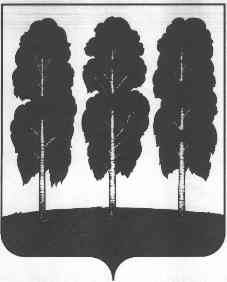 АДМИНИСТРАЦИЯ БЕРЕЗОВСКОГО РАЙОНАХАНТЫ-МАНСИЙСКОГО АВТОНОМНОГО ОКРУГА-ЮГРЫРАСПОРЯЖЕНИЕот 05.04.2024 	№ 214-рпгт. БерезовоО внесении изменений в распоряжение администрации Березовского района от 28.10.2022 № 687-р «О создании комиссии по отбору юридических лиц (за исключением государственных (муниципальных) учреждений), индивидуальных предпринимателей для предоставления субсидий на возмещение недополученных доходов при оказании жилищно-коммунальных услуг по регулируемым ценам на территории городского поселения Березово, на территории Березовского района, услуг бань на территории городского поселения Березово по регулируемым тарифам»В целях приведения муниципального правового акта администрации Березовского района в соответствие с действующим законодательством:   1. Внести   в  распоряжение администрации  Березовского района    от28.10.2022  №  687-р «О создании комиссии по отбору юридических лиц (за исключением государственных (муниципальных) учреждений), индивидуальных предпринимателей для предоставления субсидий на возмещение недополученных доходов при оказании жилищно-коммунальных услуг по регулируемым ценам на территории городского поселения Березово, на территории Березовского района, услуг бань на территории городского поселения Березово по регулируемым тарифам» следующие изменения:1.1. в приложении 1:1.1.1. в пункте 1.1 раздела 1 слова «муниципальными программами«Жилищно-коммунальный комплекс городского поселения Березово» утвержденной постановлением администрации Березовского района от 28.12.2021 № 1589, «Жилищно-коммунальный комплекс в Березовском районе» утвержденной постановлением администрации Березовского района от 28.12.2021 № 1590» заменить словами «муниципальными программами «Жилищно-коммунальный комплекс городского поселения Березово» утвержденной постановлением администрации Березовского района от 26.12.2023 № 997, «Жилищно-коммунальный комплекс в Березовском районе» утвержденной постановлением администрации Березовского района от 26.12.2023 № 999»;         1.1.2. пункт 4.10 раздела 4 признать утратившим силу.          2. Разместить настоящее распоряжение  на официальных веб-сайтах органов местного самоуправления Березовского района и городского поселения Березово.  3. Настоящее распоряжение вступает в силу после его подписания.И. о. главы района 		  		            	 	   	   И. В. Чечеткина